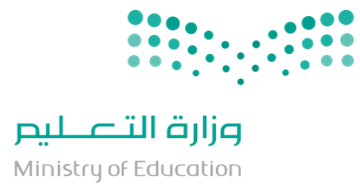 خطة البرامج التدريبية للفصلين الأول والثاني للعام 1438هـ - 1439هـأولاً: برامج المشاريع الوزارية ملاحظة/ ( 1 ) الفئة المستفيدة ( 2 ) عدد المستفيدين المتوقع تدريبهن رقماً .( 3 ) الرئيسية: هي الجهة المسؤولة المباشرة عن تنفيذ البرنامج .( 4 ) المساندة : جهة لها دور في البرنامج ، تقدم مساهمة معينة ، بشرط تكون من داخل وزارة التعليم .( 5 ) الدعم الخارجي : دعم من خارج نطاق التعليم من جهة معتمدة كالجامعات ...........الخ .( 6 ) متطلبات : متطلبات مادية ( تجهيزات – تقنية – قاعات – حاسوبات .......... ) أو كوادر فنية – فريق تدريبي – خبراء .......الخ  .( 7 ) إجراءات التنفيذ : آلية تنفيذ البرنامج .( 8 ) التكرار – عدد مرات التنفيذ .( 9 ) مؤشرات الإنجاز ( النسبة المستهدفة من التدريب ) .    ف1 يقصد به الفصل الأول - ف2 يقصد به الفصل الثاني. خطة البرامج التدريبية للفصلين الاول والثاني  للعام 1438هـ - 1439هـثانياً : برامج تربوية وتخصصية حسب احتياج الفئة المستهدفة في المحافظةمعدة البيانات  /   فلوه عوضه سعيد ال ثابت                	                                     معتمدة البيانات/مديرة مركز التدريب التربوي بوادي بن هشبل الاسم :	فلوه عوضه سعيد ال ثابت                                                                       الاسم : البندري ماجد راشد الجربوع التوقيع : 					                    	                           التوقيع :التاريخ: 	28/7/1438هـ					            	        التاريخ :		28/7/1438هـالهدف  العام / الهدف التفصيلي/مالبرنامج/المشروع بيانات تنفيذ المشروعبيانات تنفيذ المشروعبيانات تنفيذ المشروعبيانات تنفيذ المشروعالفصلالفصلالجهة المسئولةالجهة المسئولة( 5 )الدعم الخارجي( 6 ) إجراءات التنفيذ( 7 ) متطلبات التنفيذ( 8 )التكرارتكلفة البرنامج( 9 )مؤشرات الانجازمالبرنامج/المشروع ( 1 ) المستفيد ( 2 )العددتاريخالتنفيذ مقرالتنفيذف 1ف 2( 3 )الرئيسية( 4 )المساندة( 5 )الدعم الخارجي( 6 ) إجراءات التنفيذ( 7 ) متطلبات التنفيذ( 8 )التكرارتكلفة البرنامج( 9 )مؤشرات الانجاز*المشروع الشامل لتطوير المناهج التعليمية:1التربية الاسريةأالتطوير المهني لمعلمات التربية الاسرية والصحية  ( المسار الاول )بالتطوير المهني لمعلمات التربية الاسرية والصحية  ( المسار الثاني )جالتطوير المهني لمعلمات التربية الاسرية والصحية   ( المسار الثالث )2مشروع التطوير للتربية الفنيةأالتطوير المهني لمعلمات التربية الفنية  ( المرحلة الأول )بالتطوير المهني لمعلمات التربية الفنية  ( المرحلة الثانية )3مشروع التطوير المهني للغة الإنجليزيةأالحقيبة الاساسية  للتطوير المهني للغة الإنجليزية ELDP( المرحلة لأاولى)معلمات2712/1مركز التدريب  بوادي بن هشبل نعم-قسمالانجليزيالتدريب-اعداد عرض حقيبةقاعة-2000حضور25%من عدد المعلماتبالحقائب التخصصية للغة الانجليزية ELDP( المرحلة الثانية)معلمات2724/6مركز التدريب  بوادي بن هشبل -نعمقسمالانجليزيالتدريب-اعداد عرض حقيبةقاعة-2000حضور25%من عدد المعلماتجمشروع برنامج كولومبيا لتطوير مهارتي القراءة والكتابة في اللغة الإنجليزية لمشرفي ومعلمي اللغة الإنجليزية بالمرحلة المتوسطة     ( المرحلة الثالثة )مالبرنامج/المشروع بيانات تنفيذ المشروعبيانات تنفيذ المشروعبيانات تنفيذ المشروعبيانات تنفيذ المشروعالفصلالفصلالجهة المسئولةالجهة المسئولة( 5 )الدعم الخارجي( 6 ) إجراءات التنفيذ( 7 ) متطلبات التنفيذ( 8 )التكرارتكلفة البرنامج( 9 )مؤشرات الانجازمالبرنامج/المشروع ( 1 ) المستفيد ( 2 )العددتاريخالتنفيذ مقرالتنفيذف1ف2( 3 )الرئيسية( 4 )المساندة( 5 )الدعم الخارجي( 6 ) إجراءات التنفيذ( 7 ) متطلبات التنفيذ( 8 )التكرارتكلفة البرنامج( 9 )مؤشرات الانجاز4حاسب آليأمناهج الحاسب الآلي الجديدة  للصفين الأول والثاني ثانوي( المرحلة الأولى )بطرق تدريس مناهج الحاسب الآلي المطورة للمرحلة الأول متوسط  والثالث ثانوي حاسب 3 ( المرحلة الثانية )جطرق تدريس مناهج الحاسب الآلي وتقنية المعلومات للصفين الثاني والثالث للمرحلة المتوسطة  ( المرحلة الثالثة )5مشروع التطوير المهني للرياضياتأتأهيل معلمات الرياضيات على سلاسل الرياضياتمعلمات38/110/1مركز التدريب  بوادي بن هشبل نعمقسم الرياضياتالتدريب    -برنامجعروض1حساب خاصالمام المعلمات بطرق استخدام الانشطة والتقويم داخل الحصة بالتعلم النشط للرياضياتجالتدريس المتمايز للرياضياتمعلمات 152/65/6مركز التدريب  بوادي بن هشبل نعمقسم الرياضياتالتدريب    -برنامجعروض-حساب خاصتمكين المعلمات من ممايزة التدريس بين الطالبات في المحتوى والاهداف والتقويم بنسبة70%دالاستيعاب المفاهيمي للرياضياتمعلمات6-مركز التدريب  بوادي بن هشبل نعمقسم الرياضياتالتدريب    -تدريبحقائب-حساب خاصادراك المعلمات لاهمية المفاهيم وصحتها وايصالها للطالباتهـالتقويم المتمركز حول المتعلم للرياضياتمعلمات3222/352/3مركز التدريب  بوادي بن هشبل نعمقسم الرياضياتالتدريب    -برنامجاوراق عمل2حساب خاصتمكين المعلمات من تطبيق المهمات الادائية داخل غرفة الصف 70%6مشروع التطوير المهني للعلوم الطبيعيةأالحقيبة الأساسية وبنية الكتاببالتعلم النشط للعلومجالتدريس المتمايز للعلومدالاستيعاب المفاهيمي للعلومهـالتقويم المتمركز حول المتعلم للعلوم7مشروع تمكين 8المحسوسات اليدوية مالبرنامج/المشروع بيانات تنفيذ المشروعبيانات تنفيذ المشروعبيانات تنفيذ المشروعبيانات تنفيذ المشروعبيانات تنفيذ المشروعالفصلالفصلالجهة المسئولةالجهة المسئولة( 5 )الدعم الخارجي( 6 ) إجراءات التنفيذ( 7 ) متطلبات التنفيذ( 8 )التكرارتكلفة البرنامج( 9 )مؤشرات الانجازمالبرنامج/المشروع ( 1 ) المستفيد ( 2 )العدد( 2 )العددتاريخالتنفيذ مقر التنفيذف1ف2( 3 )الرئيسية( 4 )المساندة( 5 )الدعم الخارجي( 6 ) إجراءات التنفيذ( 7 ) متطلبات التنفيذ( 8 )التكرارتكلفة البرنامج( 9 )مؤشرات الانجاز*مشروع النظام الفصلي التعليم الثانوي9إدارة مدرسيةأالبرنامج التعريفي من النظام الفصلي والتعليم الثانوي .بمهارات  فن القيادة المدرسية لإدارة مدارس النظام الفصلي لتعليم الثانويلم تحضر مشفرفة القيادة المدرسية البرنامج لم تحضر مشفرفة القيادة المدرسية البرنامج لم تحضر مشفرفة القيادة المدرسية البرنامج لم تحضر مشفرفة القيادة المدرسية البرنامج لم تحضر مشفرفة القيادة المدرسية البرنامج لم تحضر مشفرفة القيادة المدرسية البرنامج لم تحضر مشفرفة القيادة المدرسية البرنامج لم تحضر مشفرفة القيادة المدرسية البرنامج لم تحضر مشفرفة القيادة المدرسية البرنامج لم تحضر مشفرفة القيادة المدرسية البرنامج لم تحضر مشفرفة القيادة المدرسية البرنامج لم تحضر مشفرفة القيادة المدرسية البرنامج لم تحضر مشفرفة القيادة المدرسية البرنامج لم تحضر مشفرفة القيادة المدرسية البرنامج لم تحضر مشفرفة القيادة المدرسية البرنامج 10علوم شرعيةأالبرنامج التعريفي لمناهج العلوم الشرعية لنظام الفصلي للتعليم الثانوي .بالمهارات الحياتية في مقررات العلوم الشرعية لنظام الفصلي للتعليم الثانوي( المسار الأول )معاماتمعامات7029/1مركز التدريب التربوي بوادي بن هشبلنعمقسم العلوم الدينيةالتدريب-عروضقاعةبروجكترورق-300جالمهارات التخصصية لتدريس العلوم الشرعية ( المسار الثاني) معلماتمعلمات6515/2مركز التدريب التربوي بوادي بن هشبلنعمقسم العلوم الدينيةالتدريب-عروضقاعةبروجكترورق-200دتدريب المعلمين على النظام الفصلي والمقررات( مسار ثالث)معلماتمعلمات7023/5مركز التدريب التربوي بوادي بن هشبلنعمقسم العلوم الدينيةالتدريب-عروضقاعةبروجكترورق-20011لغة عربية أالبرنامج التعريفي لمواد اللغة العربية في النظام الفصلي الثانوي .بالمهارات اللغوية في ضوء مكونات الوحدة التدريبية  ( المسار الأول )جتحسين ممارسات وتطوير مهارات اللغة العربية    ( المسار الثاني )دتدريب المعلمين على النظام الفصلي والمقررات( مسار ثالث)12دراسات اجتماعية ووطنيةأالبرنامج التعريف لمناهج الدراسات الاجتماعية والوطنية لنظام الفصلي التعليم الثانوي .بادارة التعلم في الدراسات الاجتماعية والوطنية ( مسار أول ) معلماتمعلمات265/4/1439مركز التدريب وادي بن هشبل1قسم الاجتماعياتالتدريب-عروض سي دي حقائبقاعات للتدريب250095%جإدارة المهارات في الدراسات الوطنية والاجتماعية     ( مسار ثاني ) معلماتمعلمات268/4/1439مركز التدريب وادي بن هشبل2قسم الاجتماعياتالتدريب-عروض سي دي حقائبقاعات للتدريب250095%دتدريب المعلمين على النظام الفصلي والمقررات( مسار ثالث)مالبرنامج/المشروع بيانات تنفيذ المشروعبيانات تنفيذ المشروعبيانات تنفيذ المشروعبيانات تنفيذ المشروعالفصلالفصلالجهة المسئولةالجهة المسئولة( 5 )الدعم الخارجي( 6 ) إجراءات التنفيذ( 7 ) متطلبات التنفيذ( 8 )التكرارتكلفة البرنامج( 9 )مؤشرات الانجازمالبرنامج/المشروع ( 1 ) المستفيد ( 2 )العددتاريخالتنفيذ مقرالتنفيذف1ف2( 3 )الرئيسية( 4 )المساندة( 5 )الدعم الخارجي( 6 ) إجراءات التنفيذ( 7 ) متطلبات التنفيذ( 8 )التكرارتكلفة البرنامج( 9 )مؤشرات الانجاز16مهارات الكشف و التدخل المبكر في حالة التعرض للإساءة والإهمال ( المرحلة الثانية)معلمات100من بداية العاممركز التدريب بوادي بن هشبل نعمنعمالارشاادالتدريب-خطاباتقاعاتحقائبقاعاتعروض105000التوعية باهمية الاطفال بنسبة 99%17مناهضة التنمر بين الاقران معلمات200من بداية العاممركز التدريب بوادي بن هشبل نعمنعمالارشاادالتدريب-خطاباتحضور معلماتحقائبقاعاتعروض104000التوعية باضرار التنمر بنسبة 99%18مشروع فطنمنسقات فطن17بداية العاممركز التدريب بوادي بن هشبلقسم الموهوباتالتدريبعمل دورةقاعةحسب الفاقد1000نسبة التحقق19التعلم النشط ( الحقيبة الاساسية )معلمات35/1مركز التدريب بوادي بن هشبل قسم الاجتماعياتالتدريب-حقائبقاعة للتدريب4100085%20مشروع النظام المركزي للاختبارات ( نور)21برنامج وحده مشروع تطوير المدارس22التطوير المهني الإلكتروني ( عن بعد ) 23التطوير المهني لمنسوبي ومنسوبات التربية الخاصةمعلمات85/6مركز التدريب بوادي بن هشبل-نعمقسم رياض الاطفالالتدريب-عرضبروجكترسي ديحقيبهقاعة-12001-تحسين الاداء في الميدات2- اسماء الحضور24مشروع  ممارس للتربية الخاصة  25مشروع ممارس القيادة المدرسيةلم تحضر مشرفة القيادة المدرسيه للبرنامجلم تحضر مشرفة القيادة المدرسيه للبرنامجلم تحضر مشرفة القيادة المدرسيه للبرنامجلم تحضر مشرفة القيادة المدرسيه للبرنامجلم تحضر مشرفة القيادة المدرسيه للبرنامجلم تحضر مشرفة القيادة المدرسيه للبرنامجلم تحضر مشرفة القيادة المدرسيه للبرنامجلم تحضر مشرفة القيادة المدرسيه للبرنامجلم تحضر مشرفة القيادة المدرسيه للبرنامجلم تحضر مشرفة القيادة المدرسيه للبرنامجلم تحضر مشرفة القيادة المدرسيه للبرنامجلم تحضر مشرفة القيادة المدرسيه للبرنامجلم تحضر مشرفة القيادة المدرسيه للبرنامجلم تحضر مشرفة القيادة المدرسيه للبرنامج26مشروع المدارس المعززة للسلوكمدارس20من بداية العاممركز التدريب بوادي بن هشبل نعمنعمالارشاادالتدريب-خطاباتقاعاتمعرضعروضتكريم-1000ارتفاع نسبة السلوك الاجابي 99%27مشروع الروضة  المعززة للصحة مالبرنامج/المشروع بيانات تنفيذ المشروعبيانات تنفيذ المشروعبيانات تنفيذ المشروعبيانات تنفيذ المشروعالفصلالفصلالجهة المسئولةالجهة المسئولة( 5 )الدعم الخارجي( 6 ) إجراءات التنفيذ( 7 ) متطلبات التنفيذ( 8 )التكرارتكلفة البرنامج( 9 )مؤشرات الانجازمالبرنامج/المشروع ( 1 ) المستفيد ( 2 )العددتاريخالتنفيذ مقرالتنفيذف1ف2( 3 )الرئيسية( 4 )المساندة( 5 )الدعم الخارجي( 6 ) إجراءات التنفيذ( 7 ) متطلبات التنفيذ( 8 )التكرارتكلفة البرنامج( 9 )مؤشرات الانجاز28مشروع التطوير المهني لمعلمي رياض الاطفالمعلمات181815/3مركز التدريب التربوي بوادي بن هشبلنعمقسم رياض الاطفالالتدريب-عرضيروجكثرسي ديحقيبةقاعة-10001-تحسين الاداء في الميدان2- اسماء الحضور29مشروع التطوير المهني لمعلمي فصول  الموهوبينمنسقات فطن17بداية العاممركز التدريب بوادي بن هشبلقسم الموهوباتالتدريبورشة عرض سي دي محتوى لمادة الورشةحسب الفاقد500نسبة التحقق30مشروع تطوير القيادة التربوية 31مشروع التقويم التربوي مهارات وتطبيقات32مشروع التطوير المهني لمحضري المختبرات33مشروع التطوير المهني لشاغلي الوظائف التعليمية لمشروع حصانة34 مشروع برامج الشراكة مع الجامعات المحلية للتطوير المهني للمشرفين والقيادات المدرسية والمعلمين 35مشروع التطوير المهني للقيادات العليا والوسطى والتنفيذية 36ايفاد داخلي37ابتعاث خارجيالهدف  العام / الهدف التفصيلي/مالبرنامج/المشروع بيانات تنفيذ المشروعبيانات تنفيذ المشروعبيانات تنفيذ المشروعبيانات تنفيذ المشروعالفصلالفصلالجهة المسئولةالجهة المسئولة( 5 )الدعم الخارجي( 6 ) إجراءات التنفيذ( 7 ) متطلبات التنفيذ( 8 )التكرارتكلفة البرنامج( 9 )مؤشرات الانجازمالبرنامج/المشروع ( 1 ) المستفيد ( 2 )العددتاريخالتنفيذ مقر التنفيذف1ف2( 3 )الرئيسية( 4 )المساندة( 5 )الدعم الخارجي( 6 ) إجراءات التنفيذ( 7 ) متطلبات التنفيذ( 8 )التكرارتكلفة البرنامج( 9 )مؤشرات الانجازالتخطيط للفهممعلمات606/1مركز التدريب بوادي بن هشبلالصفوف الاوليهالتدريب-برنامجخطاب حصر المعلماتعروض ومسلمات تدريسية اوراق عمل-200تنفيذ واضح وملموس في الميدان التدريب الفاعل معلمات6016/3مدرسةالصفوف الاوليهالتدريب-ورشة عملخطاب عروض مستلزمات تدريبية--اثر ملحوظ في المعلمات وتحقيق اكبر نسبة عدد للمتدربات تطبيق الاستراتيجيات 